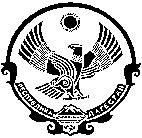                                                   РЕСПУБЛИКА ДАГЕСТАН         МУНИЦИПАЛЬНОЕ ОБРАЗОВАНИЕ «СЕЛЬСОВЕТ «АЛКАДАРСКИЙ»    СУЛЕЙМАН СТАЛЬСКОГО РАЙОНА  СЕЛЬСКОЕ ПОСЕЛЕНИЕ       Индекс 368772, Республика Дагестан,  Сулейман Стальский  район,  с. Алкадар, Email: alkadar80@mail.ru т.89634025996   с.Алкадар                                                                                                                          ПОСТАНОВЛЕНИЕ22.12.2020г.                                                                                          № 74О плане профилактических  мероприятий пожарной безопасности на  территории муниципального образования «сельсовет «Алкадарский»на зимний период  2020/2021 годовВ соответствии с Федеральным законом от 21.12.1994 года № 69-ФЗ «О пожарной безопасности», на основании постановления Правительства Республики Дагестан Постановление Правительства РД от 9 июля 2020 г.               № 141 Об установлении особого противопожарного режима на территории Республики Дагестан на  территории муниципального образования  «сельсовет «Алкадарский»:1. Утвердить план «План профилактических мероприятий пожарной безопасности на территории муниципального образования «сельсовет «Алкадарский» на зимний период 2020/2021 годов» согласно приложению 1.2. Организовать и провести на территории сельского поселения месячник пожарной безопасности с 01.01.2021 по 31.01.2021г.г.3. В целях проведения профилактической работы с населением по предупреждению пожаров создать оперативные группы из числа представителей органов местного самоуправления, членов добровольной пожарной охраны, работников газовых и энергетических служб. (Приложение 2)4. Рекомендовать  руководителям предприятий и организаций независимо от организационно-правовых форм собственности, добровольной пожарной охране, рабочей группе  обеспечить неукоснительное выполнение «Плана профилактических мероприятий пожарной безопасности на территории муниципального образования «сельсовет «Алкадарский»на  зимний период 2020/2021 годов».5. Контроль за исполнением  настоящего постановления возложить  на  комиссию  по  чрезвычайным ситуациям и пожарной безопасности.6. Разместить настоящее постановление на официальном сайте администрации муниципального образования «сельсовет «Алкадарский».Глава муниципального образования«сельсовет «Алкадарский»                                        Гусейнов  А.Г.                                                                                                 Приложение 1                                                                           к постановлению администрации                                                                           муниципального образования                                                                           «сельсовет «Алкадарский»                                                                           от  22.12.2020  №74О плане профилактических мероприятий  пожарной безопасности  натерритории МО «сельсовет «Алкадарский» на зимний период2020-2021 годов                                                                                                      Приложение 2                                                                                                 к постановлению                                                                                главы МО сельсовет «Алкадарский»                                                                                           от  22.12.2020 г. № 74 Состав рабочей группыпо проведению профилактических противопожарных мероприятий и проверки  противопожарного состояния жилых домов - Гусейнов А.Г. – председатель группы  глава МО «сельсовет «Алкадарский»(по согласованию);                                                                                   ЧЛЕНЫ ГРУППЫ:- Гамидова А.Р. -  заместитель главы сельского поселения  (по согласованию)                           - Садыкова А.М. специалист администрации сельского поселения;- Сефикулиева Г.А.- директор СДК « с.Алкадар» (по согласованию)- Ахмедова Н.Н.     – СДК с.Алкадар (по согласованию);- Балиханова Ф.Х.   –директор СДК с.Сардаркент (по согласованию);- Гамидов Г.Р.    – директор СОШ с.Алкадар;- Мусаев А.Д. директор СОШ с.Сардаркент;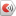 №п.п.Наименование мероприятийСроки исполненияОтветственныеПроверить порядок содержания зданий, помещений, электрической и отопительной системы, эвакуационных путей.До 25.12.2020Руководителиподразделений,объектовОбеспечить правила хранения, транспортировки взрывоопасных, пожароопасных, легко воспламеняющихся веществ и материалов.постоянноРуководителиподразделений,объектовОбеспечить возможность беспрепятственного проезда пожарной техники к объекту, сооружению.постоянноРуководителиподразделений,объектовОрганизовать обучение мерам пожарной безопасности в трудовых коллективах, в образовательных и дошкольных учреждениях, с назначением ответственных лиц за пожарную безопасностьДо 30.12.2020Руководителиподразделений,объектовПровести по согласованию с руководителями объектов, независимо от организационно-правовых  форм собственности, владельцами жилья проверку противопожарного состояния объектов и жилого сектора, наличие первичных средств пожаротушенияпостоянноДобровольнаяпожарнаядружинаПроверить состояние  пожарных гидрантов и  состояния подъездных путей  к  местам водозабора, а также по их подготовке к забору воды в условиях температур окружающей среды.В течении всего периодаДобровольнаяпожарнаядружинаПодготовка объектов с массовым пребыванием людей к пожароопасному сезонуДо 30.12.2020Администрация, рабочая группа8.Провести работу по противопожарной пропаганде и обучению населения правилам пожарной безопасности и особое внимание уделить профилактике пожаров в местах проживания многодетных семей, одиноких престарелых и неблагополучных граждан.ПостоянноРабочая группа,Члены ДПОучастковый уполномоченный 11.В рамках проведения республиканской межведомственной акции «Сохрани жизнь себе и своему ребенку» взять на особый контроль проведение профилактической работы в неблагополучных и (или) малообеспеченных семьях, имеющих детей.ПостоянноРабочая группа,Члены ДПОучастковый уполномоченный12. Распространение  среди населения памяток на противопожарную тематикуПостоянноРабочая группаЧлены ДПО13. Усилить меры пожарной безопасности в праздничные и выходные дни.Праздничные и выходные дниАдминистрация